Информация для школ города и области от МАОУ СОШ №58 г. ТомскаПриглашаем 1-11 классы к участию в областной научно-практической Конференции «Дни Науки», которая состоится 25 марта в 10.00 на базе МАОУ СОШ  № 58 г. Томска.  Учредителями научно-практической Конференции является ТГПУ и МАОУ СОШ  № 58 г. Томска.Ознакомиться с положением и заполнить форму заявки можно на сайте МАОУ СОШ № 58 (Раздел Конкурсы). Заполнить заявку можно также с использованием QR кода: 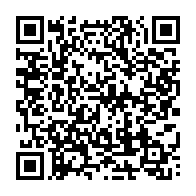 Заявки принимаются до 20 марта 2020 г.Справки по телефону:1-4 классы: Учанева Светлана Владимировна, тел: 890954250675-11 классы: Рогозина Мария Евгеньевна, тел: 89609785318